Gyveno kartą …Turiu ir aš jau savo knygąKelis dešimtmečius rašytąNe menas - paprasta kūryba, Kol rublį keitė litas, euras - litą. Tekėjo laiko upė, keitė norus, Vertybes, galimybes ir sveikatą. Kol pokalbiai beliko apie orusAr kokią gert ryte vaistažolių arbatą. Dar pamaži sugrįšiu į vaikystę. Iki dabar daug visko buvę.Tai tik užiuominos, kad prisimintųJog čia "Gyveno kartą Uvė".Covid 19 buvo priežastis išleisti pirmąją savo knygelę, kurioje sudėti eilėraštukai apimantys 40 metų laikotarpį. Maniau, kad tuo viskas ir baigsis. Taškas.  Po knygos išleidimo praėjo keturi metai. Karantinas, karas Ukrainoje, trys kelionės, rankos sužeidimas, bedarbystė. Ir vėl susikaupė eilėraštukų.Šį kartą juos nesuskirstau į temas, o sudedu chronologiškai, kad matytųsi kaip bėgant metais keitėsi nuotaikos, gyvenimo supratimas, kokie įvykiai nedavė ramybės.Čia aš rimtesnis, suaugęs, bet nebijantis pasišaipyti iš savęs, besidžiaugiantis kelionėmis ir vis stipriau besiglaudžiantis prie savosios.Kas be švenčių. Kalėdos, Naujieji, Valentino diena ar Velykos nepraeina be eilėraštukų, kurie vietoje atvirukų draugams pasklinda Facebook’e.Smagaus skaitymo.Pašėlęs RimasAš tik sapnuoju, kad skrendu,Iš tikro miegu.Esu prispaustas po padu,O mano jėgosNebėr jau tos, kada greičiauUž vėją bėgau,Nos skonį, kvapą dar jaučiu,Visai palėgau.Ir sofos didelė traukaJau nugalėjo.Vis plyšta baltinių saga,Nes suriebėjau.O dietos gali nepadėtKaip ir barimas,Kai Mintį bando suvedžiotPašėlęs Rimas.Pasivaikščiojimas žiemąŽaidžia saulė ant sniego su šortais. Čia, laukuos, jai tikriausi kurortai, O ir mes paskui ją ėjom, čiuožėmParsinešti Kalėdinio grožio. Nepažeidę įstatymo jokioDar sušoko zuikučiai mums šokį. Kvėpėm orą giliai, kiek galėjomIr paaugom. Gal net suplonėjom...Laiko tėkmėČia Kalėdos, čia, žiūrėk, NaujiejiČia mirtis, čia pirmas vaiko klyksmas.Čia laimingą bilietą turėjai,Čia bankrotas - ką uždirbai nyksta.Viskas taip greta, taip susipynę,Ir pakilę bangos lūžta, dūžta.Mus skraidina ne sparnai - sūpynės,O vaikai išskris net saugant gūžtą.Šitoks amžinas tas laikinumas,Nenuspėjamas netgi rytojus.Gal dabar karalius rūmuos,Nėr prastai, jei ryt dar tu artojas.Bėga, krenta paskutinės metų smiltys,Ir prisiminimai dingsta tartum sniegas,Linkim, kad Naujieji nenuviltųIr kad vėl neuždarytų mūsų niekas.StebuklaiTam, kad stebuklai vyktųReikia pajudėtiNustos greit lyti,Kai išskleisi skėtį.Pražys žiedaiBesniegę, niūrią žiemąJei laistai vis gėles - Ir jų turi ne vieną. Eglutė suspindės, Kai ją žaislais papuoši. Ir seilė nuvarvės, Kol švenčių stalą ruoši. Neverkit dėl niekų, Kol nesergat, mielieji, Išgirst ir pamatytPadės mums išmanieji. Stebuklas greit įvyks - Įveiksime atstumą. Šeima tuoj susitiks, Kai įsijungsim Zoom'ą.Yra žmona ir …Kai nugara priaugti baigia jau prie fotelioIr svorio perteklius trys baltos plytos,Galiu ramiau kalbėti apie moteris:Yra žmona ir visos kitos.Labai svarbi manoji antra pusėRami, tvarkinga, atsakinga ir miela.Kas aš be jos, ir kuo aš būčiau?Daug ką dariau, kam įkvėpė žmona.O visos kitos tinka prie dekoro.Laimingas tarp žiedų aš gyvenu.Man reikia Jų, kaip šviežio oroJei prisidirbu ką, tai tik dėl Jų.Su Jų švente, pavasariui buksuojant,Ilgėjančia diena ir čiulbesiu už lango.Net per koroną jus bučiuoju,Nors tulpės tai atpigo - nepabrango.Karantininis ValentinasValentinas. Karantinas.Nebedirba netgi kinas.Kaukės mūsų lūpas dengiaIr visi kelionių vengia.Nuotolis atstoja viską... Greit iš burbulų į mišką. Ten privaloma šypsotis, Na, o zuikiams net bučiuotis.Kol meilė suaugoPažvelgęs į labai jau rimtą datą, Ir fotely įtaisęs nebejauną kūną, Nusprendžiau meilei parašyt traktatąIr Jūs paliudysit, kad šitaip kartais būna.Nuo meilės Motinai, Tėvynei, Darželinukų - kai į žandą kanda, Galinėj BMW sėdynėjArba bedugnėj rugiuose, kur vietą randa.Platoniškos (kankynių nepamiršiu), Audringos - besisvaidančios žaibais, Arba kol liftas nuvažius į viršų, Apipiltos nevystančiais žiedais?Kalnų viršūnės jai paskirtosIr nutapytos net Madonos. Nuo jos tampi tarytum girtas,Turtus praranda dažnas ponas.Dėl jos išdovanotos žvaigždės, Nebus kliūtim jai vandenynai, jūros, balos. Ji bučiniais akis užlipdo tartum snaigėsIr perkamas taurus metalas.Dygi, kaip rožė ar labai kampuota, Ryški, karšta tarytum saulė. Dar sako „atitiko kirvis kotą“. Ir būna meilė tik apgaulė.Kiek meilės surimuotos, apdainuotos - Romeo ir Džuljeta, Traviata...Ji vakarėlyje, kur laisvas plotas. O pasakose princas varlę veda.Dar būna ji nepastebėta, Nesuprasta nesutepta, neatliepta. Tokia dažniausia širdį ėda:Atkeršyt noris su kitu ar su kita.Ir meilė pinigams dar būna, Nors ji gerokai iškreipta. Kol senas perka jauną kūną, Tol kapinių laisva vieta.Dėl jos, manau, spalva raudona, Ir Maximos širdžių lipdukai. Nebėk per ledą baisiai ploną... Yra žinutės, ingstagramai, atvirukai.Gyvenimai ant plauko vos, Romanų jau ne milijonas. Pakviečia kartais „ant kavos“. Dėl jos trumpėja vis sijonai.Jai nesvarbu, koks tavo kūnas, Kokios spalvos tavi plaukai. Net nebyli ji kartais būna, Kai ditirambus jai sakai.Iki globėjiškos: du senučiukaiViens kitą saugo, pamaitina, slaugo, Pasišnabžda vis patyliukais... Kuo tik nebuvo meilė, kol suaugo.KaruselėVėl Valentinas mieste, kaime, Kur meilė širdyse - greta ir laimė. Gal klius išbandymų kam vienas kitas, Galiausiai bus kam pasakyti:- Labas rytas.Na, pradžiai ir mažiau užtenka - Vos netirpsti, kai liečia ranką. Vėliau kiek susiliečia lūpos, Pasipiršimas priešais ją priklupus. Net jei ir neskubame baisiai, Jei meilė žydi - bus ir vaisiai. Dėl jų aukosimės tartum pašėlęKol juos pavogs ta meilės karuselė.Karantininiai NaujiejiStalas lūžta, burna džiūsta,Nėr troboj nė vieno svečio.Mums Covidas nepaklūsta,Dūsta kas, ką karštis krečia.Už Naujus ir už vakciną!Poveikiai man jos nė motais,Noriu baisiai jau į kiną.Tegul bijo begemotai.Te Naujieji būna saugūs,Te palatos ištuštėja.Dievas saugo, kas pats saugos,O visų, matyt, nespėja.Kad pasveiktų artimieji,Lai vėl tai nesikartos.Nesulaukime NaujaisiaisKomendanto valandos.UžsakymasSvogūnų, krapų, vyšnių lapųDar agurkėlių mažesnių. Prigriebki grįžtant burokėlių, Serbentų lapų žalesnių. Užraugs agurkų kilogramą, Šaltibarščių iškels man puotą.Gerai, kai viskas čia - prie namo. Įvykdžiau pavedimą duotą.Kas bijo, ko bijoNe visos problemos Jūsų -Suprasite tai su laiku.Avelių bandą kas gano,Labiausiai bijo vilkų.Kas skrenda, o ne ropoja - Suprantam, bijo trikojų.Kas bijo mėsos - valgo soją, Kas pyktis - sprendžia gražiuoju. Pabėgėlių bijo pasieny. O pensijos laukia ir bijo. Ir mirt besiskleidžiant purienom, Ir skęst tarp balčiausių lelijų. Dar bijo į dangų patekti:Prie pragaro čia mes pripratę... Puošeiva - susitepti. Grybautojas bijo gyvačių. Ne visos problemos ir mano, Aš sau ramiai pakartoju. Gyvena kaip kas išmano, Bijau net planuoti rytojų. Veidaknygė surūgoVeidaknygės pusė sugriuvo, surūgo,Vieniems trūksta laisvių, kitiems - nakties klubų.Kažkas už tradicinę šeimą kovoja,O girdis keiksmai, vos tiktai išsižioja.Kiti Lukašenkai jau stato altorių,Jiems Putinas lems kuo šviesiausią rytojų.Kažkam nepatinka skiepai - dūrio bijo, Kažkas gėris rožėm, kažkas tarp lelijų, Prie ežero kokio, tarp jūros bangųVeidaknygėj šypsenų ieškau kaip tu.Pokovidinė PalangaVisad atostogoms rinkausi ežerus,O jei pajūry - tai Karklę, Šventąją.Ne Palangą,kur žmonės suspausti tartum į sūrį.Kur rusiškos skambėjo dainos, Kur kandžiojos pasiutę kainos, Kur siauručiukai smėlio pliažaiIr slankioja miesčioniški tipažai. Taip karšta, tad pamojau vėsiai voniaiIr Palangoj ilsiuosi sau maloniai.O jūra čia šilta ir pliažai platūs, Šeimų daug su vaikais, kai kas jų laukias, matos.Močiutės žvalios su anūkais ir senukais. O panos ir vaikinai mainos bučinukais.Smagu tam šurmuly - socializuojuos. Ir nesuku galvos dar dėl rytojaus,O susiradęs kavinukę jaukią, Gėriuos marga minia, kuri link tilto plaukia,Klausau dainuojančio italo, Patogiai įsitaisęs prie netuščio stalo.Dėl pinigų nebus sarmatos - Dar sukrapštysiu ant arbatos. Ir aš šįvakar saulę palydėsiu, O viešbutuke lovoj išsitiesiu. Čia poilsiautojas aš - ne turistas, Nors būsiu greit kombainininkas ar furistas.Palanga po lietausVėl Palanga. Šį kartą su lietum, be karščioŠvarutė, nuprausta, nesuspausta.Ne taip vilioja šiandien šalti barščiai, O jūra kojas plauna lyg kalta...Bet vakarop išlindo saulė, tik nuo medžių kapsiProcentai jau praėjusios liūties. Greit Basanavičiaus sraute lašu tu tapsiToje minioj, kur saulę palydės. Atostogoms nebūna blogo oro. Atostogų tik būna per mažai. Toks laikas, kai belaukiant kepsnio storoEiles rašai…Smėlio pilių statybosJeigu vaiką tu myli, Tai su juo statyk pilį. Paauglys ar pirmokas, Renesansas, barokas... O gal gotikos bokštai? Pastatyk, ko pats troškai, Ką gyvenimas griovė... O gal bus tai tvirtovėSu kanalų sistemom, Su bendravimo temom? Tai puikiausia kūryba, Gal kažkiek ir karybaSu fantazijos skrydžiu. Aš baltai to pavydžiu. Gal karališki rūmai, Jiems būdingi puošnumai? Juokdariai, rūmų damos,Rūmuos vykstančios dramos.Kažkas saulėje vartos;O čia bendrauja dvi kartos.Smėlis - mūs laikinumas. Liksi lengvai suglumęs, Jeigu be jokios gėdosRūmą griaus plačios pėdos. Jei ne jos - gal iš rytoDevintoji banga nusirito.Vėl lygi pakrantė smėlėta. Dygsta pilys, kaip grybai iš lėto.Oras lemia statybų šių bumąKrisk ant kelių, patirk malonumą!Taip geraiKai kartu - laikas kiek sulėtėja. Kaip gerai, kad turim viens kitą.Saulę jūron kartu mes palydimIr pasveikinam bundantį rytą.Dar vaikų ne taip greit pasigendam, Ir laimingi sulaukę anūkių.Nors svajonėm į užsienius skrendam, Dar ir čia randam daug laimės šukių. O sidabrą plaukuos kartais slepiam. Mes ne juo ir ne auksu turtingi. Medumi mūs namai nuolat kvepiaIr į sodą išeiti netingim. Pasimiršo šios vasaros kaitros. Nežinau kurią dieną nelyta. Kad nelėktų tos dienos greitos - Taip gerai, kad mes turim viens kitą.Kai tau jau šešiasdešimtKai tau jau šešiasdešimt, o tu dar ropojiIr kavą lovon neša dar mieloji, - Nėra blogai. Sakyčiau - super amžius! Tik laiko rankos veidą kiek suglamžė.Kai tik gyvenimą pamėgau ramų,Tuoj ant juosmens pridėjo kilogramų.Kelis net protinius dantis paliko, Kad pakankintų kas mane ir ne už dyką. Dabar dar neaplenks manęs anūkės . 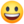 Dar atsistoju pats bažnyčioje priklupęs. Širdy dar jaunas, kartais net padykęs vaikas, Kol Šventas Petras pasakys:- Jau einam. Laikas.Greiti metaiPavasarisPamažu iš ledų iš miegų, bet linksmai išsirangęsSudaigins, praaugins daigelius ant palangės. Skleis žibutės, snieguolės ankstyvąjį žiedą. Jei kišenėj švilps vėjai, net gegutė lems bėdą. VasaraAtskubės, palypės Saulė lyg į zenitą - Jonus šventę, tuoj sveikinsim auštantį rytą. Žaibas trenks, škvalas kils ar dundės tik perkūnas. Su karščiu, patikėk, tai ramybės nebūna. RuduoSaulė iš neaukštai ir labai įstrižai už miškų nusileido, Per belapius medžius lįs mėnuo apibraižytu veidu. Paukščiai lėks klykdami, netgi naktį be miego. Kol šiaurys čion atgins kiek šaltuko ir sniego. ŽiemaNe iškart sustangins ji upes. Kartais baltos Kalėdos,O storais kailiniais gruody retas kas rėdos. Sausy šaltis ateis, bet vasary kils pūgosIr žiema nusileis vėlei kovo pabūgus.Pavasaris beldžiasCukraus pudra ant žemės, Ežerai lyg už stiklo, Nors kaskart vis dienelė ilgyn. O sula jau iš klevoĮ namus parkeliavoIr pavasaris beldžias širdin. Žiemą tikrą turėjomVarėm, bet neišėjo. Užsibuvo. Nekaltinkim jos. Upės išnešė ižą, Žąsys, gervės sugrįžo. Veiduose šitiek daug šilumos.Kas pirmiau sužydės, O kas ką parlydės? Suporuos ką pavasario monai?Laikas šis nuostabus. Išvėdinkim namus, Pasiduokim. Lai valdo hormonai. Gimtadienis metus pridėsPasidžiaugi kuo nors - gana. Lengvai suradęs - netenki. Išaušo nuostabi diena - Tik rezultatai jos menki.Tai kas pražydo ir nuvys, Pradings išpildytos svajonės. Kas tau atvers, kas trenks duris. Tiesų tiek daug - liks abejonės.Pakilęs kris, nugrimzdęs kils. Čia degė vasara, čia kanda šalnos. Kas daug žadėjo - tas nuvils. Pabėgs žirgelis - liks tik balnas.Ir NIEKAD, kaip ir VISADOS, Tebus be reikalo sakytą. Alaus puta man ant barzdos, O tau tebus jau visa kita.Gimtadienis metus pridės Net nesiklaus ar tu to nori. Ir niekas tau nepavydės...Gal kas padės nešt metų svorį?Dievas juokiasŽmogus planuoja - Dievas juokias,Lyg būtų su lemtim kiek susimokęs, Tad paskubėjus vieną kartąGan skaudžiai per nagus tau kerta.Jei nebenori dirbt ir negalėsi.Ilgas atostogas per prievartą turėsi. Ir iš dangaus pabėrė maną,O į rankas vėl įdavė romaną.Turiu aš laikoTuriu aš laiko pamąstyt, gręžiotis, Kas buvo vakar, kas prieš pusę amžiaus."Ave maria" iš Lučiano PavarotiIr netektys - kada kepurę glamžiau.Šumacherio ir Hakineno kovą, Mažąsias savo pergales ir krytį. Užbekijoj skanautą tikrą plovąIr "Kukuruzniku" į Kauną pirmą skrydį.Dar vyšnių žiedus UkrainojIr pirmą bučinį vidury parko, Valtelę tarp baltų ir geltonų lelijų, Dar balių, kai grįžau be švarko. Drauges, kurios išlaikė ribą(Draugų mažai ir teturėjau). Ne darbas buvo, o kūryba. Statybas, kur energiją sudėjau. Kombaino "Niva" pirmą grūdą, Vilkiko padangas lig kordo. O buvo, kad tėvai panūdoAkordeonu ištempto akordo. Bijojau bičių, bet turiu bityną. Rankelės silpnos daug sudėjo pytų. Turiu ir savo knygą - pirmą blyną. Humanitarai tam, kad jas rašytų. Virgilijaus Noreikos - Luko "Laiką", Kaip Radžis keitė Stasį Povilaitį. Ir socializmo lozungus: "Visi už taiką! " O Ukrainoj, Rusijoj palikusį našlaitį.Kaip augo dukros, mokės, ištekėjo, Kaip pamažu retėt pradėjo dantys. Papasakot man visa tai knietėjo, Nes tinginio dabar esu aš pantis.Daugiau nei duodaKai vėjas laužo vis šakasIr sniegą keičia lietūs,Slidu. Ir žmogui ne kažkas -Darais tingus ir lėtas.Padėt galėtų išgyventVandens, ne sniego slidės,Tik valčiai kiek mažai vandensMąstau baloj parkritęs.Nors darbo begales turi,Tu ieškai naujo darbo.Kai pagalvoji, gi, galiMetus pratemt be vargo.Tas pilkas metas gamtoje,O sieloj vos ne juoda.Ar galima dabar ar nePaimt daugiau nei duoda?Karantininės velykosJau diena pailgėja ne po sprindį – po sieksnįIr keliai jau pradžiuvę, o kai kas net pasėjo.Lyg norėtųs svečių ar patiems prasilėkti,Bet po to gali graužtis nagus. Nereikėjo.To Velykos kitokios, kitokios net mišiosIr viltis ne atgimt, o padėt išgyventi.Nemanau, kad premjeras, Veryga pamišę -Gal Kalėdos kartu dar didesnė bus šventė.Priešas mažas, gajus ir klastingas slapukasNežinai ar ir pats jo savy nenešioji...Te išnyksta bacilos, kaip rytmečio rūkasIenas suki atgal į svečius jei važiuoji.Nors vienadieniu drugeliuKoks skirtumas ar vakaras, ar rytas,Ar užsidaręs, ar jau uždarytas.Koncertas ar ir vėlei filmasAr skrandis gurgia, ar dejuoja pilnas.Tas per Velykas pasikeitęs orasBuvau judrus, dabar jau storas.Kompiuterio, išmaniojo ekranasManau, savaičių pora ir man galas.Covid‘as taip kietai suvystė.Ir kaip iš to kokono išsiristi,Nors vienadieniu drugeliu į šviesą!Kai iš ekrano vis kartoja liūdną tiesą.Savianalizė Pasižiūriu į veidrodį. Kas, kad nerūkęs - Surūgęs, senas, ir raukšlėtas prieš mane.Savuos darbuos gerokai nusiplūkęsIr tinkantis į aktorius siaubų kine.Na, veidą gali paraudonint vyšnių vynas,Ir kokį rūbą gal pakeitus būt geriau. Slenku, tartum kas dieną helovinasGal krūptelėjot, kai pro šalį praėjau? Kiek gergždžiantis ir pažemėjęs balsasIr dantys praretėję burnoje. Moliūgas būčiau - net gražus, sakytų, Dabar paklausus, ar gražus, atsako: "Ne".O man tai dzin, nes čia ne Holivudas, Telaksto aktoriai pudruoti, pašveisti. O nevyniot į vatą - mano būdas. Net ir tokie dar vis šio to verti.Pasiruošimas šventėmsSeniai bebuvo šitoks baltas gruodisIr akys vien juodai - baltai berodo.Šaltukas tai ausin, tai nosin žnybiaIr po ledu atsiduria vandens gyvybė.Dabar Adventas - pats laukimo metasVisi privalgę - pasninkauja retas. Vaniką pina, dovanas pakuoja, Meduolius kepa, dar ir dekoruoja. Kas puošia eglę, kas šakelę, Kas metinius balius jau kelia.Jeigu karnavale vaidinsiu poną, Tai po Naujų suspausiu piniginę ploną.Kad Kalėdos būt smagiosKai artėja KalėdosVisi tikis stebuklų,Kad pradings visos bėdosIr užtils net pabūklai.Kad širdis rastų širdį, Žodžiai kristų į sielą, O gerumas ir aukosVėl pasiektų ne vieną.Kad šeima susirinktų,Kad šeima sustiprėtų, Kad sveikatos visųAtlaikytų, gerėtų.Būtų baltos Kalėdos - Te lėtai snaigės sukas. Pabarstyti keliai, Jų nedengtų joks rūkas.Dovanų po egleRastų kožnas iš ryto. Kad netektų grąžint jųAr iškeisti į kitą. Aš rašau šiuos žodžiusIr jaučiu, žmona niršta:- Kad Kalėdos būt smagios, Tu pajudink nors pirštą.Siūbuojama valtisKai kas siūbuoja valtį, kurioje mes plaukiamBangas ir taip audringoj jūroj kelia. Diktatoriams patinka - jie telaukia, Kad vėl į rytus mums pasukti kelią.Šešiolikta vasario - mūsų šventė. Tik, va, istorija kartojas. Dukart pro rakto skylę mes išlindę, Bet vėl į pelkę mums klampina kojas.Didžių valstybių interesaiBijau, kad nekliudytų mūsų.Į rytus vėl Paleckis pajudėjoIr daug tokių, kuriems geriau prie ruso.Nesinorėtų į meškos vėl glėbį, - Laisvi vaikai užaugo, o anūkai?Būrius švilpikų valdo Celofanai, Šeimoms kaimynų dėmesio pritrūko.Už geležinės uždangos jau buvom, Dabar laisvi keliaujam po pasaulį. Jei dirbam ten - ne veltui, ne už dyką, O eurą, dolerį ar kroną spaudžiam saujoj.Žiūrėkit, grįžę renčia namą,Kas pasimokęs ten, čia - verslą suka. Arba parėmęs savo tėtį, mamą, Per Skype rodo jiems anūką.Pasaugokim šį žemės lopinėlįNe vienas Judas taikosi parduoti! Iškelkim vėliavas iš ryto atsikėlę, Neleiskim vėl istorijai kartotis.Grasina kaimynas Grasina kaimynas Rimtai iš rytų:E lygu, žinokit, M c kvadratu.Jie paspaus mygtukus -Mums nukris ant galvos.Bus vaizdelis kraupus -Nebeliks Lietvos. Ukrainos nebus, Ir Amerikai klius... Pučias, baras rimtai:Branduolinis! Stiprus. Tik užmiršo matyt, Kad viena planetaKaras juk nesibaigsSu viena raketa. Kas laimės - tų nebus. Ką užgrobs - nebreikės.Nieks neneš į kapusŽiurkės vien šmirinės.Tą kas bunkery liksLaimė neaplankys. Tik po metų dviejųSaulę jis beišvys. Nei Paryžius jo lauks, Nei Maljorkos krantai. Jis bebus sau svarbus, O aplink pelenai. Turim Žemę kol kas.Neramūs NaujiejiPeizažas lyg išblukęs atvirukas - Senųjų paskutinę dieną rūkas.Spalvas pasiglemžė, net juodą! Pilka.Ir fejerverkams tai labai netinka.Gal pasakyt ką nori šituo gruodis? Mirčių tiek daug. Jei švęsim, kaip atrodys? Pasauliui Rusija grasina: šachas, matas. Jei karas kils, tai jis ne automatais.Kai mes į vienas kitą pasižiūrim,Laimingi, vis dar vienas kitą turim. Dažnai rami ta mūs Naujųjų šventė.Su viltimi judėt, krutėt, gyventi.Karo Ukrainoje pradžiaDabar jau matome karalių nuogą. Jo rankos kruvinos. Tik ne todėl, kad spaudė spuogą.Tam kraugeriui tikrai ne paauglystė.Paseno marazmatikas - pradėjo klysti.Melavo, sekė pasakas, grasino.Europą ir Ameriką šokdino. Tauta nuskurdo - pats tik karaliavo. Pakėlęs armiją, gan greit per nosį gavo. Galbūt nepadedame Ukrainai kiek reikėtų. Neskauda taip aštriai, kaip dėl savų skaudėtų,Tie drąsūs žmonės ir už mus kovoja,Kol dega tankai ten - link mūsų nevažiuoja.VibracijaKetvirtą pabundu kelintą rytą. Nejau vibraciją žemelės aš jaučiu? Kai smogė raketa, lėktuvas krito. Gal vėlės budina? Tiek daug mirčių! Ukraina šiandien viena tvirtovė, Europos Sąjungos verta. Ji atstatys, ką priešas griovė, O Kremliaus šaika - prakeikta. Krauju lieti laukai augins vėl grūdą, Nepriėmė jie rusiškos valdžios. Dievulis davė jiems karingą būdą, O aš už juos rytais meldžiuos.Iš muzikantų giminėsDar pamenu akimirką tą mielą,Kada mama su dėdėm,  traukė a cappella.Ten bosas, baritonas, tenoras ir altasJei tai pamiršiu - jausiuos baisiai kaltas.Vyresnis brolis - dabar vos ne diedasAkordeonu virkdė bemolius ir diezus.Jaunesnis prieš dešimtmečių gal porąGiesmių mokino bažnytėlės chorą.Jauniausias per du darbus, kaip šuvaTai muzikalkė, tai ansamblis „Lietuva“.Dėl smuiko sesė net namus paliko,Nes pas Dvarioną mokytis išvyko,Dabar ji Drezdene išdrebina vibrato,Ir koncertuot lyg šiolei neatprato.Jų keturi vaikai taip pat prie meno,Viena čelistė, trys smuikeliu čirena.Aš į tėvuką: ploju kai dainuoja,Burna geriau, kai net neišsižioją,O jau prie stygų nelendu iš viso -Tuščiai metus sėdėjęs prie klavišų.Į NaujuosiusČiurkšlėm liejas iš dangaus vanduo, Lyg Naujieji, bet gamtoj ruduo.Tykšta balos riedant į NaujusIr ant stalo gal ne sausa bus. Naviguojant nuotaika puiki, - Vėl, brangusis, tu ne ten suki. Rinksim burtais šiandien mes kelius. Paspėliokit, ką svečiai užgrius.Ne laikasNe laikas prieš Naujus prasmės ieškotiAr pasiryžt gyvent kitaip nuo ryt. Geriau pakelt taures ir laužt šakotį, Užkąst truputį, bet neprisiryt. Tai laikas laimės, meilės palinkėti, Dar apkabint antras puses, draugus. Išbėgs tas laikas kaip per rėtį. Gal ryt visam tam laiko nebebus. Padovanoti šypseną, paspausti ranką, Užvertus galvą išdalint žvaigždes. Taip metams bėgant - laikas senka, O sustabdyt akimirkas dar galim mes.Buvo metaiBuvo baltos Kalėdos, O Naujiesiems tikš balos. Nesvarbu kaip kas rėdos, Nesvarbu kas ant stalo. Metai delta covido - Bus kiti omikrono. Niekas jų nepavydiKaip pavydi iphone‘o. Buvo vasaros karštis, Skalbė rudenio lietūs. Bandėm taikytis, bartisValgėm ikrus, kotletus. Bet, va, metai prabėgoNegrąžins mums jų laikas. Ir žilų padaugėjo - Dar gerai, kad jie laikos. Buvo tiek, kiek reikėjo. Na, ne tiek, bet pakako. Gal kur kelias dulkėjo, Gal užteko kam tako. Tad Senųjų nekeikimKad Naujais bent taip klotųs. Už juos tostą pakelkim, Juos sutikime sotūs.Pašmaikštavimas – išpažintisRamiai aš pasroviui plaukiauIr vis laikiaus paviršiuj.Na, pasmirdėdavau kada,Ilgiau kad neužmirštų.Visad žemai, ne per aukštai,Stipresnio vengiau vėjo.Kol apsidairęs pamačiau -Gyvenimas praėjo.Kiek praretėjo man plaukaiIr smilkiniai pražilo. Visad pakako man namųIr paprastų mašinų. Naminio sūrio ir alaus,Nebuvo dažnas vynas. Degtinės vengiau visada,Lyg būčiau aš ne vyras. Labai į kairę nesukau, Nors posūkį gal rodžiau. Eiles joms gal kada rašiau, Bet žodžiai tai tik žodžiai. Dabar ramus, neįdomus, Šeimos aš vyras rimtas. Tik kai nunešit į kapus - Našlių paliks koks šimtas.Jeigu paskutinis sakinys jums kelia pyktįTie Naujieji, tartum peilis laikąĮ stambius gan gabalus suraiko. Užgyventą inventorizuojam, Netektis rimtai analizuojam. Nors praradome metus visi lig vieno - Taurėse šampanas, o ne pienas, Bet kai ikrai kris mums nuo liežuvio, Bus kalta valdžia dėl mūsų būvio. Energetika pabrango, maistas, Kvailas tas įstatymas išleistas.Kaimui nieko, viską gauna miestas. O alus net buteliuos atskiestas. Padejuoti, kritikuoti būtina. Juk reikėjo krist ant kelių priešais Putiną... - - - - - - - - - - - - Jeigu paskutinis sakinys Jums kelia pyktį, Tai Naujaisiais mums draugais išlikti.2022 baigiasiToks gražus tas buvo skaičius metųIr simetriškų vasaryje datų (22 02 2022).Sugadino juos naglumas retas - Armiją pasiųst link giminių.Ir raketomis daužyt jų miestusKaimus net sulygint su žeme.Išvaduoti rusakalbių kviestas, Lupo juos ne rykšte beržine. Charkovas apsuptas išstovėjo. Mariupoly pražuvo daug žmonių. Iki Kijevo nukakti spėjo. Bučoje liks pėdsakai žvėrių. Mes Europoje vieningi likom, Neparsidavėm dėl dujų ar naftos. Iš žemėlapio, kad neišnykom- Ukrainai ačiū! - lūpos vis kartos.Po KalėdųPrieš šventes buvau žmogus aš kitas -Rūpinausi sielos ir kampų švara.Po Kalėdų skrandis ištampytas, Lyg dienos tų švenčių negana.Sportinę įgavęs buvau formą,Nenaudojau dopingų jokių. Ir kraujospūdis jau buvo norma, O dabar nesusegu sagų. Pasninką teks skelbti lig Naujųjų, Kada laukia naujas šurmulys,Nes kitaip teks sienas griauti kūju - Įstatyti platesnes duris. Su šventėmSu Kalėdom visus, ką pažįstu,Arba nors kada pažinojau.Te Jūsų gerumas sugrįžta, Gyvenasi taip, kaip svajojot.Visi lyg iš naujo užgimęPamirškim, kas pilka, kas juoda. Palikim albumuose žymę -Kitaip amžinybės neduoda.Raudonas mygtukasSkaudūs metai Europoje baigias, Tik ne karas ir atgarsiai jo. Būt gerai, kad raudono mygtuko nemaigęs, Suktų armijas savo namo. Kad pasauly nekeistų nieks sienų, O stipresnis padėtų silpnam, Kad tikėjimas, nors ir ne vienasNebelaimintų ginklų karams. Kad bent kitos Kalėdos ateitųBe dviženklių infliacijų, krizių. Dėl to pokyčio, nors ir negreito, Turim draugiškai nešt sunkų kryžių.Dievas saugoLyg gyvenu sveikai, o Dievas saugo. Nuo pasekmių iškart žiaurių. Iš vaiko vyru kol užaugauŽaidžiau bardankėm ir peiliu. Degtuką aš bačkon benzinoMečiau, nesprogo ji tada. Kiek rasta šovinių, kas žino, Kai buvo verčiama vaga. Motociklu daug skraidęs metųIr lyjant, net sniegu, ledu,O po kritimo, ne taip reto, Mėlynių buvo ir žaizdų. Ir elektra virš dešimt kartųPapurtytas nemirtinai. Kolegos fizikai pabartų:- Instrukcijų nesilaikai!Bulgarkės diskas buvo trūkęsIr vos nenunešė ausies. Rūsys nuo pečiaus taip prirūko, Kur smalkės - žingsnis link mirties. Miške šaka prieš nosį smigo, Nuskriejus iš labai aukštai. Buvau miškaut - ne rinkti grybų. Įspėtas medžių aš už tai. Džiaugiuos, kad gimt nepaskubėjauAš prie viduramžių niūrių. Tris operacijas turėjau, O būčiau miręs dėl dviejų. Buvau pusantro maišo svėręs, Dabar sukūdęs kiek esu. Labai mažai esu išgėręs, O rūkęs kartą - ketverių. Paleisti diržo nesuspėjauKentėjo pirštai du rimtai. Ir vėl, jei kulsiu ko nesėjęs, Bus ačiū Dievui ir už tai. Į kelionęPo metų septynių vėl į kelionę. Virš miestų ir miškų, virš debesų. Dėl išvykos daug buvo abejonių, - Mojuoju laužto piršto galiuku.Lėktuvas užriaumoja ir startuojaIr prie sėdynės spaudžia lyg juokais. Staiga užriečia nosį, Vilniui moja, Kuris palieka po tirštais rūkais. Virš kamuolinių debesų nestojam, Nes skrisime su plunksniniais kartu, Tik turbulencija silpna po kojom, Kalnai snieguoti irgi po padu. Nuskridęs mesiu striukę plonąIr ištaškysiu jūrą ant krantų. Čia šilta. Čia juk BarselonaIr baltas pagaliau žmogus esu.Nelauksiu šitoKalbos nesuprantu,Takus, kelius randuIspanijon nuvykęs.Vos išeinu kieman, Tuoj jūra šypsos man, Vandens dar šilto likę.Kai saulė danguje, Jaučiuosi lyg kine. Papūgų palmės pilnos. Su šortais, maikuteKeliauju pėstute. Namuos ieškočiaus vilnos. Tik duonos nėr juodosŠituos šiltuos kraštuos. Ji lyg batonas. Daug vaisių visokių - Jų sultis sau sunkiuIr maitinuos kaip ponas. Čia rudenį gerai - Šilti čia vakarai, Gali klajot lig ryto. Bet vasaros kaitraKai kam čia mirtina. Todėl nelauksiu šito.Ant uolųPrie Viduržemio jūros krantų ant uolųŠvyturiai, pilys, vilos ir kuklūs nameliai.Net žiūrėti baugu, žaidžia jie su laiku, Bangos skinas į sausumą kelią.Ar stovės jie ilgai, ar greit jūra paplaus, Kiek čia dažnos liūtys ir griūtys?Nes nuo aukščio svaigaus link vandens taip gilausTik sekundės ir niekinės kliūtys. Šiaip gi, puikiai žinai - nieko nėr amžinai - Siek būties viršuje ant uolos. Traukia jūros krantai, nebijok būt aukštai! Būna, krinta pakilę vos vos...Santa BarbaraĮ kalną toks vingiuotas keliasŠalia namai ir vilos ant šlaitų.Kiek palypėjus jau ir kojas gelia, - Ko neiškęsi dėl puikių vaizdų.Nuo kalno matosi ir jūra, Nes mes virš viešbučių aukštų. Čia kaktusų laukinių kūnai, Tik apkabinti juos baisu. Ant kalno miškas įsikibęsIšknistas, ariamas šernų, O medžiams ten nėra ramybės, Vijoklių smaugiančių gausu. Čia aš trumpam iš labo rytoNuo kalno leisiuosi greičiau. Ir jei per geit nenusirisiuPapasakosiu, ką mačiau.Autobusų turas po BarselonąIšstudijavę lankstinuką ploną, Mes tyrėm autobusais Barseloną, Kur dažnas namas - tai šedevras, jei nesnaudi, Tai sužinai, kad jį suprojektavo Gaudi.Į parką jo įeiti dienos eilės, Tad prie tvoros tik nuvarvėjo mūsų seilės, Į katedrą suprojektuotą jo dėl tų eilių net nėjom, Užvertę galvas tik iš lauko apžiūrėjom. Kai miesto centras kiek pabosta, Parodo Barcos stadioną, uostą.Ir parveža į aikštę Katalonijos vėl sklandžiai, Kur pasitinka mus fontanai ir balandžiai. O vakare iš aikštės žmonės tartum liejasĮ aikštę supančias plačias alėjasAtgyja miestas, miestas verda, Ne veltui sostinės jis katalonų turi vardą.Norėjos daug, bet spėjom tiek kiek spėjomĮ kavinukę vieną teužėjom. Nebuvom tinginiai kaip Vingių JonaiŽmonių kiek Lietuvoj, tiek Barselonoj.GironaNors vakar likom tartum kandę musęŠiandieną traukiniu į kitą pusęMes vykstame į senąją Gironą, Kur akmeninės sienos duos mus selfiams foną.Tas miestas įsikūręs čia nuo KristausLyg kinų sienos sklidinos turistų.Marijos katedra, arabiškos maudynėsIr tiltas Eifelio čia nuo senos gadynės.Nuo tilto to krante namai spalvoti, Kavinės, restoranai kvies sustoti.Tik planas vakare sugrįžti į Malgratą, Kur viešbučio restorane lyg turim blatą.Viskas turi pradžią ir pabaigą 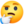 Atostogos šiltuos kraštuos prie jūrosĮ pabaigą, o tai jau neblogai.Bangų čia ašaros per sūrios, O mes, suaugę, vis dar kaip vaikai.Ką tik pamatom - visko norimIr grįžtam kojas vilkdami. Gyvenome čia tartum rojuj, Bet čia nebuvom savimi.RadaromSmagu, kad mes broliai ir sesės padaromSaugesnį kiek dangų virš miesto apgriauto, Kad primetėm eurų į krepšį Radarom - Pagalba menka, bet geresnė nei šiaudo.Daug kojinių vilnonių primezgę močiutėsNe eurais, o šiluma už Ukrainą. O tankai, patrankos, kad dronams nekliūtų, Maskuojantį tinklą mokyklose pina.Jau daug visureigių nulipę nuo tralųPailsina kario žaizdotąsias kojas, Ne apkasus šildo lietuviškos žvakės,O tuos, kas už savąją žemę aukojas. Mes remiam už laisvę kovojančią šalį, Kuriai nepakanka jau švytinčio kardo. Lietuvių mažai, bet padarom ką galim. Tikėkim: didieji atsiųs Leopardų. Gal kas atskraidins ir lėktuvą ne vieną, Eiklesnę raketą, taiklesnę patranką. Ir meškinas trauksis lig buvusių sienų, Vėliau nesiartins. Atmins. Darys lanką.OptimistiškasLyg niekam nebeįdomus, nors gyvas. Sukuosi iš inercijos darbuos.Bet naujas startas kiek vėlyvasVėl kviečia ropštis ant bangos. Dar akys mato, rankos siekiaO protas prašosi mankštos. Jei tikslas bus, tai bus ir spiekės, Šviesių minčių, galvos šaltos.SaulėLeidos Saulė tyliai už miško,
Glėbį malkų pasiėmė sau.
Net Mėnulis iš gėdos išblyško.
- Sese Saule, aš viską matau.

-Aš turiu, broli, šildyti Žemę,
Turiu degti karščiau ir karščiau.
Kiek praretinus tą beržynėlį,
Net žibuokles jau sprogstant mačiau.

Dar geriu jūros vandenį sūrų
Ir elektrą visiems gaminu.
Jei ne aš, žmonės degintų kurą,
Rūktų dūmai juodi kaminų.

-Na, tiek to, - ir Mėnulis atlyžo,
Galbūt nieko čia blogo nėra.
Nupėdeno per dangų be vyžų,
O ant Žemės vėl leidos šalna.Orai kaip nuotaikaOrai kaip nuotaika, o nuotaika kaip oras.
Varnėnai grįžta, čirškia vieversiai,
O žąsys, dar ir pempių choras,
Kad mes gyvi praneš skardžiai, čaižiai.

Na, taip. Gyvi. Nelengva kojom
Tąsyti sankaupas visos žiemos.
Pašvietus saulei išropojam.
Nebėgam. Slenkame vos, vos.

Atšilus sąnariams įgausim tempą
Ir suksimės pavasario darbuos.
Lig vasaros lai kilogramai krenta -
Dailių taip laukia pliažai Palangos.Į koją su pavasariuKas dieną saulužė vis aukščiau, vis ilgiau. O iš klevo sula jau pabalo. Aš ir sniego, ir ledo dar šiandien mačiau - Bet pavasaris savo daro. Jau serbentai parodė šviesius lapeliusIr lazdynas sužydo palaukėj. Pramankštino bitelės savus sparnelius, O dabar šilumos vėl laukia. Motociklai jau zvimbė, gandrų dar nėraIr ne vieną aplankė meilė. Dieną ilgina vėl atsukta valandaTenka keltis dar varvant seilei. Tik sprendimai pavasarį būna perskubūs. Kas sloguoja, kas ir karščiuoja,Nes anksti nusimetę storesnius rūbus - Su pavasariu žengė į koją.Magnetinė audraKas čia be nuodėmės?Netgi Saulė dėmėta, Nes, išsviedus ugnies, Gaus ir tamsiąją vietą.Jei išsvies Žemės link, Kils magnetinės audros, Su pašvaistėm kartuPasigirs žmonių raudos. Kam širdis suspurdės, Kam kraujospūdis aukštas. Gal česnakas padėsIr žuvies taukų šaukštas?Greit palatos pilnės. Ką pridirba ta Saulė! Švies toliau su dėmeNuodėmingam pasauliui. Gerą dešimt dienųDėmę seks astronomai. Apie Saulę dainųPrikurti tomų tomai. Ji kaip rankos mamos, Ji puošni moteriškė. Ir visad po žiemosJą mes kviečiam sugrįžti. Nuo jos runda oda, Saulėn stiebiasi daigas. Pasiruošk visadaSutikt Saulės išdaigas.Balandžio pirmojiParduodu mašiną - nedaužta, nedažyta. Šimtą dvidešimt tūkstančių ji tevažiavus.Labai jau gražiai mašina užlaikyta, Vairavo senukas, o ne beprotis klevas. Kondišinas veikia, puikiai dirba motorasIr pavaros visos junginėjasi tyliai. Nedaužtas nei galas, nei priekis, nei šonasIr niekad kely ji manęs nenuvylė. Autopliusas, autogidas ar aikštelė mašinųTen kasdien pasitiks mus balandžio pirmoji. Kaip apgaut, ką kalbėt pardavėjai ten žinoJau gerai, jeigu bent į namus parvažiuoji.MilanasTas, kas madas rimtai išmano, Ar nori į kitus pasižiūrėti, Bent kartą traukia į Milaną, Kad būt kur pinigą padėti.Milanas, kaip ir mados - margas. Kur stiklo bokštai, kur grafiti. Ferariai čia ir Fiatų vargas,Pilkam fone viens kitas švyti. Kol nemačiau Monumentale, Lietuvių kapinės - akmuo ir gėlės. Čia mauzoliejais rodė šeimos galią, Ne vienas lyg skulptūroj prisikėlęs. Gal pusė tūkstantmečio Katedra statyta. Tamsus vidus - šviesi iš lauko. Skulptūros puošia arkas, sienas, Šventieji bokštuos stogą saugo. Įsiminė dar namas - krūmasTarp stiklo statinių, betonoLyg kito tai pasaulio rūmasAr ateičiai paduotas tonas. Metro susisiekimas greitasIr traukiniai dažni bei pigūs. Praskriejau Milanu lyg raitas, Bet tai geriau nei filmai, knygos.Turistai nuo Komo ežero Paskutinė diena prie Como. Mes dabar vos ne italai.Iš kilmingo, sakyčiau, luomo, Nes be vyno nesėdam prie stalo.Šiandie Lecco miestelis prie ComoBando kojų mūsų tvirtumąNet į kalną užkopti pabandėm, Esam žmonės gamtos, ne rūmų. Čia matyti viršūnės snieguotos, Ežerai šią vietovę supa. Išnaudotas mažiausias plotas, Paslaugumas jų kelia ūpą. Picos, pastos ir ravioliaiDar spagečiai, vištiena, risotoMes ragavom čia viską noriai, O ir kainos nevarė iš proto. Nesakysiu labai nusiėjom, Kojos lankstosi vėlei iš rytoGal ne viską aprėpti spėjom, Bet eini ir lyg viskas matyta. Išvažiuojant net oras atšilo - Pasilikt dar savaitei maldauja, Kad nedauginčiau plauko žiloPasisemsiu Como į saują.MiniatiūrosVėl oro uosto šurmulys ir skrydis.Alyvos žydinčios iš čia išlydiIr daug kur skraido pienių pūkas.Pakilsime ir mes netrukus.***Lombardiją išsivežam kaip skonį,Kur šeimininkas šypsos tau maloniai. "Buona giorna" skamba čia dažnai ir "grazie" .Gal vėl iš naujo kraštą šį atrasime...***Virš debesų, ten kur šviesu ir oras gerasLėktuvas lėks, varikliai gaus tartum fanfaros. Jau link namų, bet man ramu - pilotas profas, O jau keliais vairuot man leis, nes aš ne lopas.Mažas pasaulisMažas pasaulis mano - Tas, kur aprėpti gebu. Retas aš svečias prie baroIr nesu be tabu. Nesuku stipriai į šoną, Gal net per daug taikus? Nesuvaidinčiau net pono - Vis dalinuosi perpus. Tam pasaulėlyje savoAš gana saugiai jaučiuos. Niekas jausmų neapgavoIr patirties nėr karčios. Tam pasaulėlyje supaPatys tikriausi draugai. Lūpos suranda lūpas. Jungia džiaugsmai ir vargai. Mažas pasaulis manoNet be planų didelių. Tai net anūkės išmano - Kviečia pabūt seneliu.Dirbti dar galiuSmagu, kad dirbti dar galiliuIr dar yra tam ūpas. Kai pridarau mažų klaidųGrįžtu kiek nusiplūkęs. Kova už duoną nebaigta - Orai sukėlė kainas. Paklūsta pirštams nemikliemsDar fura ir kombainas. Ne darboholikas esu, Nes tenka daug sėdėti. Romanų kartais paskaitauPradėkit pavydėti. Pirmų rugsėjo buvo daug,Tad sėti dar nesėjęs. Nedaug mačiau kaip duona augTik prie pjūties padėjau. Gal laikas išbandyti manTą žemdirbišką ciklą?Ir priedo įriedėt kiemanApžergus motociklą.Pasiūlymas žmonaiGi neapžiosi ir nepadarysi visko.Bet pabanyti leidžiama ir noris. Lig tų pakrančių kurios perlais tviskaNuskrist netrukdo net bagažo svoris. Kas žino, džiaugsmo kiek belikęIr kiek tipens ant šitos žemės kojosDesėtkos keturios kartu. Gal Tenerifė? Net nevaidinsiu, kad labai aukojuos. Yra darbų, bus poilsėlio metas. Turiu aš kas atostogas planuoja. Gerai - kelionės darosi ne retos,Tad suksimės kol žemė nesustoja.Man 62Skaičiuoju, nors gal būt neverta, Savus metus - jų daug jau ir mažai.Ne kad rėves skaičiuoti medį kerta, Kai kala akmenin metus taip pat blogai. Į pensiją išeiti kiek per jaunasO kibint merginas jau per vėlu.Neiškenčiu net karščio saunos. Keičiu profesiją - nėra darbų.Šiek tiek jau nugyventa, užgyventa. Ir protas liepia: - Nebesiardyk!Nesusikrausi savo žemės mantąJei Petras pasikvies: - Atvyk. Dar pamatyti šio pasaulio reikia, Dar pasidžiaugt dukrelėm ir žentais. Anūkėm, kol kompanijos nepeikiaIr leidžia dar pažaisti jų žaislais. Skaičiuoju, nors gal būt nevertaKiek mokinių, kiek fizikų, IT. Vilkiko priekaba vėl kampą kerta. Dairausi veidrodžiuos - jų net penki. Gal ir gerai. Nėra čia jokios dramos. Galva ramesnė, radijo klausau. Jis skelbia, kad atnaujintos programos! Aš ne planus, eilėraščius rašau.Svarbiausia šypsotisAkstyvas ruduo. Dar vis vakaras šiltas, Tik rytas apniukęs rūkuos užsibūna. Grūdai kiek aruoduos palaukę virs miltais, Vienam teiks jėgų, o kitam tik į kūną. Bulviakasiai giminę kvies greit į talką, O sodus nukrėtę gers sultis ar vyną. Iš bado nemirsim jei rasime tarką. Skanausim plokštainį ar net cepeliną. Kiek daug pomidorų, arbūzų, moliūgų,Nejaugi išmesi, teks valgyt lig soties. Į kadrą netilpsiu tikrai ne dėl ūgio. Fotografas sako: - Svarbiausia šypsotis.Rudens saulėRudens saulė dar šildo net kaitina,Obuolai ant šakų greit iškeps. Bobų vasarai viskas atleistina. Pečkurys rankų dar nesiteps. Kas skubėjo, tas jau pasėjo, Jau sudygo išbertas grūdas. Nebepamena tokio rugsėjoKūnas saulėj įdegęs, rudas. Atšilimas tai ar sutapimasPas mus sausa, o vokiečiai skęsta. Pečkurių baigės susirinkimas - Šilto spalio dar melsti nuspręsta.Kitoks rugsėjisŠis rugsėjis kitoks - nebeinu į mokyklą. Na, užsukęs buvau dar trumpam pas Irminą.Viskas puikiai, gerai. Iš pavydo kas sprogs,Kai prie prasto žaidimo nutaisai linksmą miną.O juk buvo laikai, kai aplink paaugliai - Fotografija, disko, maratonas lig ryto.Jeigu buvo smalsių, kartas iki šešių, Krimtom fiziką ir ne dėl euro ar lito.Keitės tai su laiku. Trisdešimt pamokų! Dvi mokyklos, auditai ir popierių šmotas. Buvo darbo gausu, pavargau nuo garsų, Pataupyti save jau diktavo man protas. Dabar darbas ramus, nelabai įdomus, Bet laimingas esu, kad dar vis reikalingas. Tik rečiau ir rečiau sugrįžtu į namus, Tad jaučiuosi jau žmonai truputį skolingas.Turiu pasirinkimąKaip sutrupa akmuo, kalnai suyra neišlaikę laiko, Taip ir žmogus, tik daug greičiau, net jeigu jautė saiką, Ramiai gyveno, valgė kukliai, neturėjo lobių, Nerūkė ir negėrė, o iš kaimynų nieko nepagrobė. Nesipešė ir nekariavo, neskubėjoIr svetimo jam nieko nereikėjo.Nesirgo dėl krepšinio, Eurolygos, Jį aplenkė ratu klastingos ligos. Vis tiek, kad ir lėčiau jį dildys laikas, O senelius vėl keis užgimęs vaikas. Ant šitos žemės amžinų nebūna. Pasirinkimas tik, užkas ar degins kūną.Tenerifė40 metų mes kartu 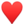 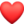 Link pusiaujo paskui bėgančią rudenio saulęLekiam dar pasigaut šilumos. Jubiliejus šioks toks - ten iš naujoMeilės priesaiką lūpos kartos. Po tiek metų jau aš nebe vėjas, O ir ji kiek nurimus audra. Prieš daug metų atrodė skubėjom, Bet lig šiol šeimoje mūs darna. Dėl aistros nutylėsiu truputį. Dukrų vartomi mūsų laiškai. Paspėliokit, ar gali kas būti, Kai jai laiškus vėl meilės rašai.***Po metų vėl Ispaniją kartojam, Tik Tenerifę išsirinkę savo rojum.Jei googlas vakar nemelavo, Ugikalnis toks Teidė salą suformavo.Aukščiausia ten Ispanijos viršūnė, Banginiai salą trina savo kūnais. Delfinai savo šokį šoka.Ir net pakrantėj čia dažnai giloka.Iš visų pusių ten Atlantas,Ir pats arčiausias - tai Maroko krantas. O jei gelsva pakeičia dangaus mėlįAudra ten neš Sacharos smėlį.Gal geografijos pakaks, visi ją žino. Tikėkim, žibalo bakai pilni, o ne benzino. Ilgai lėktuvas skris, nors ir ne lėtas, - Gal laiką kiek sutrumpins skrydžio pietūs.***Lyg kas pakeitęs būtų pliažąTik palmė ir pavėsis likęsVandens geru metru per maža. Dugne daug akmenų pridygę. Atoslūgis dalykas rimtasNetgi sala kiek padidėjaSakyčiau, koks hektarų šimtasTik va nespėja, neužsėja.Vandenynas pabėgęs kokius 10 metrų. Virvės pradžia buvo sulig vandens linija.***Nuo Tenerifės molo jums labas. Rojus ir žemėje būnaŠonu rėpliojantis krabasGeba greit slėpt savo kūną.Kojas bučiuos sūrios bangosO jų muša taip ramina. Naktį per atvirus langusGirdim ne vieną kaimyną. Mes tai šventieji - mes tylūs, Na, nebent užknarkėm sykį. Čia, kad vienodai apsvilus, Dar kas galėtų vartyti.***Teks apsispręsti, pragaras ar rojus, - Čia smėlis juodas tartumei smala. Gerai, kad bent prie jo nelimpa kojos, Bet degintis ant jo baisi kaitra.Sadistams pliažas netgi akmeninisIštėks į akmenis klastingoji banga, O tam pliaže tartum banginisKankinas moteris pusiau nuoga. Pasirinkimas čia nemažas - Puikiausias viešbutis gal MishelinoToliau Sacharos smėlio pliažasAtranda jį net jei nežino. Čia aitvarais į dangų skrendaDaugiausiai mirksta vandenyNesunkiai kavinukę randaNors viešbučiai beveik pilni. Popiet mes pasigendam skėčio, Nes saulėj smėlis kaip keptuvėj. Be kremo čia nėra kur dėtis, - Be palmės būtume pražuvę.***Žadėjo mums parodyt rojų rojujĮ La Gomera salą nuplukdino.O Teidė numatyta jau rytojuj. Lyg būtų skirtumas, kur gerti vyną 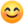 Aloją vera ten laukais auginaIš jos daug kremų, tepalų... Jie gydo netgi nudegimą. Čia pranešimai švilpimu.Per kraterio mes dugną ėjom, Čia palmių sirupo net medų daroPamatėme dvimetrių pienių, Ir mišką net iš Avataro. Pakilome į aukštus kalnusIš ten į slėnius akys smigo. Orai čia palankiausi - švelnūs, O ta kelionė - pigiau grybo.Kolumbas su vargais ją rado, O aš netgi nerišęs plausto. Atranda bėgantys nuo badoIr tie, kurie žmonų paklauso.***Gana to vandenyno ir Adechės. Darom tvarką. Šiandien mes lekiame į Teidės parką. Virš vandenyno jis net pora kilometrų.Ten viską išmatuosim žingsniais metro.Miškų karūną puošia ilgiaspyglės pušysTrispyglės jos, čia tokia rūšis. Iš debesų jos drėgmę puikiai gaudo. Vanduo brangus, tad neša naudą. Ugnikalnis didysis jau sugriuvęs, Tik likę sienos rodo, kad jis buvęs. Dabar aukščiausiai kyla TeidėIr ji jau akmenis seniai besvaidė. O parke stūkso lavos uolos. Link jų laiptukais ženk kaip ponas. Ir info centras, ir koplyčia, Tik nė akmens neimk iš šičia. Prie vartų pragaro neleido - Esu per jaunas, be perkreipto veidoIr dar dėvėjau baltas kelnes. Man sakė, kad kol kas, joks velnias. Iš kraterio dūmelis rūksta, Dėl aukščio čia deguonies trūksta. Dujas nuodingas Teidė meta, Kad žemė dreba, čia ne reta. Miestelyje vėl mus vaišina, Kad pirksi, jie beveik jau žino. Blizgės sidabras, perlai, auksas, Papirk - namuos bus tuščias šaukštas. Drakonmedis Kanaruos klesti, Kitur jo Žemėj nesurasti.Ir jis ne medis, ne rievėtas. Vos aštuoniems šimtams čia rados vietos. Link viešbučių keliavom serpantinais, Iš baimės kojos kiek patino. Laimingi grįže, gimę lyg iš naujoVėl eisim praskiesti kraujo. ***Sunkus atostogautojo tas darbas. Pliaže iki pietų reikės drybsoti, O vakarop aukštyn užvertus galvasAuksinę Mylią pražingsniuoti.Dar fotografijos ir selfiai ekstremalūs. Į kalną pliusas aukštakulniai bataiVisad truputį pasitempę, švarūs, Kol į pakalnę kojų pirštai pasimato. Dar tenka laužyti ispaniškai liežuvįAr angliškai iš jų išgauti info. Be vokiečių gal būtume pražuvę. Ir prie liežuvio žmonai ji geriausiai limpa. Sunku po pusryčių, po vakarienėsDėl per gausaus ten vaišių stalo. Pasigendu aš jau bulvienės, Nes skrandis jūros gėrių neišmano. Artėjam prie dienos čia paskutinės, Pabosti baigia nuolatiniai karščiai. Jau pasiilgome plačios šeimos tėvynėjIr duonos juodesnės, kur kvepia gardžiai.***Aš praėjau Adechėje Auksinę myliąPasižiūriu, kad batai kiek sudilę,Plaukai ne pagal paskutinę madą, O ten tik Gucci, Rolex, Prada.Nors tyčia nuvykau į vietą šitąGerai, kad pirkti čia ko nors nenumatyta. Pardavus namą Rolexsą turėčiauAr klaustų laiko kas ar ne, į jį žiūrėčiau.Gerai, kad asmenukės nekainuoja, O kaktusai skvereliuos, ne po kojom. Hard Rock papuošę ten merginos nuogosIr net nuo akmeninių jau važiuoja stogas. Ten palmė penkis tūkstančius kainuojaO gatvė prabanga alsuoja. Gerai, kada žinai pats savo vietą - Grįžti į miesto pakraštį, į La Caletą. Rudenio lietūsVerks iš laimės rudenio lietūs, Kai beržai liks nuogi ir klevai,Kad jau šalnai pirmai palietusSkint avietes pavėlavai. Kad paslydai, neperšokai balos, O dėl vėjo nepadeda skėtis. Dingus saulė ir josios žaros, Skrenda žąsys - nėra čia kur dėtis. Nugalėjo tamsa silpną šviesą, Netgi laikrodžiai sukos atgal. Vėjai medį link žemės riečia. Vis sunkiau jau įeiti miškan. Gal net žiemai užtvers lietūs kelią? Dažnas gruodis be sniego dangos. Nuo drėgmės netgi sąnarius gelia, Lietaus džiaugsmui nėra pabaigos. Pirmas kartasDžiaugiuos, kad dar vis būna pirmas kartasNauja profesija ar patirtis, vaizdai nauji. Nejau vien paieškom žmogus sutvertas? Kažko vis trūksta, kai ramiai sau gyveni. Lyg tai kas buvo, buvo tik etapas -Laiptelis vienas, gal net ne aukštyn. Ir niekad nežinai, kuo būtum tapęs, Jei būtum ne plačiau, o vis gilyn. Dabar jau, aišku, daug svarstyt neverta. Daug visko šiaip ne taip aš padariau. Funkcionuoja, veikia, stovi, juda, krenta, Bet buvo galima lėčiau, geriau. Buvau sprendimuose, darbuos per greitas, Bet lyg lėtėju, gal gerėju su laiku. Tik dar ne vienas takas nepraeitas, Kad nauja ką atrasti vėl suku.Ką daryt?Va, susirinkom,Pasėdėjom,Paplepėjom, Ir tapo aišku - Kalnus versim ryt.O rytąAtsikėlus, Prablaivėjus, Vėl Radžio klausimas iškilo:- Ką daryt?TyliaiKartais lyja ar sninga besvoriais žodžiais.Jie skamba saldžiai ir nuryjami godžiai.Po minutės kitos net žymės jų neliekaKai kalba dėl kalbos, kai šneka apie nieką. Kartais žodžių vos vienas, o tave jau raminaArba trumpas skambutis - bėgi gelbėt kaimyną,Žodžai įkvepia kurti, dirbti kantriai, aukotis. Būna mestels žodelį ir priverčia kvatotis. Tyliai leidžiasi snaigės, tyliai pateka saulė. Ten kur žodžių gausa - nereta ir apgaulė. Tyliai meilė ateina, katrais netgi be rožiųĮ akis pažiūri, o toliau jau be žodžių.BedarbisGyvenimu aš neturėčiau skųstisTik baisiai nesinori bulves skustiIr laukt iš darbo grįžtančios žmonos. Žinau, ką vyrai pagalvos - Jis jau prispaustas po padu, Nors buvo, dirbdavo už du,Kada jis imsis darbo kokio? Dar fizikos, IT jis mokė, Pats darbo niekaip nesuranda, Kaip naščiai žmonai jis ant sprando,Išlepino jį bedarbystė,Ne bedarbystė - tinginystė!Balsai nurimsta galvoje. Vis ieškau darbo, bet deja. Kai tau virš šešiasdešimt metųPerspektyviu laikys tik retas. Ir spės - pavargęs tu, ligotas, Reakcija ne ta ir protas. Mašinų šonų firmoms gaila, Tad nepasiūlys netgi vairo. Nedomina tokie „Romzigą“, Greit į Raudonąją trauks knygą... Ką metai su žmogum padaro - Be laiko pensijon išvaro. KalėdomsArtėja šventės ir šeimos ir viešosDiena trumpiausia, kokia gali būti. Gerai, minčių neapriboja lėšosJus prisimint galiu, lyg apkabint truputį. Draugai ir giminės vienodai svarbūsKą aplankiau, ko aplankyt nespėjęsSekiau per Facebook'o ar Skype langusVisus metus, kol gimsta Atpirkėjas. Gal jis ir mano nuodėmes išpirktų? Gal per mane sudužo jūsų viltys? Negriaukim kad ir samanotų tiltų. Kviečiu vėl meile, šiluma dalintis.Senelės pasaka IIAtšilimas. Šlapios žiemos. Telkšo balos kur dairais. Naujas pasakas mažiemusSeks mokyklose rytais.Apie princą, antrą princą... Čia išdaigos gal velnių? Veiperių dūmelis rūkstaBe kanapių dar kvapnių.Kas Seime pavargęs miega, Kas balsuoja net už du. Greit mokėsime už niekąIr visai nebus kaltų.Ingridėlė gero būdoDobrovolska tai griežta, Tik Gražuliui, va, išsprūdoIr jo pasaka baigta.ĮtakosNestatykit manęs aš prašau ant blakstienų, Kad ne šventinė čia prasisunkia kalba. Kai valstybių į vakarus judina sienas, Kas stabdžius jiems užspaus,pasakys kas "gana"!!! Ne visi besusės ir prie šventinio stalo - Apkasuos bus daug kam ši Betliejaus naktis. Ar ilgai mes išvengsim raudonojo maro? Ar vėl Sibirą šeimos šviesiausios išvys? Mes laisvi, mes sėkmingi. Tiktai ar vieningi? Jau Amerikos dvi, įskelta Europa. Kartais pirštą pajudint dėl kito mes tingimIr keiksmažodžiuos liejas kaimyno kalba. Kultūra tai gerai, reikia lobiais dalintis, Bet ir ten velnias tūno visai negiliai. Jiems Kalėdų nėra - ar pagavote mintį, Tik „Naujų metų dieną ją puoš mokiniai“?Brolių suvažiavimas, brolienių sąskrydis (raganėja) Ar lauki, ar nelauki, - jie ateina. Ką spėjai, ką nespėjai, - nesvarbu. Gražus bus metų skaičius užrašytas, Tai tūkstantis plius dešimtajam du.Kol galim švęst ir prie netuščio stalo, Kol šeimose visi po du, Pripilkim į taures šampano, Net jeigu jaučiamės truputį po padu.Už tuos praėjusius, kurie vis mus mokinoIr liepė atsakyti už klaidas. O tie ateinantys te mus brandins kaip vyną.Kokie mes puikūs, tik įgudę tesupras.Žiemos akordaiNe paskutiniai šios žiemos akordaiPyškėtų tvoros, jei medinės būtų, Nors dienai šiai tai šalčio ne rekordai, Ilgiau nenorime palikti namo, buto.Ant to šaltuko tai nereikia pykti. Jis sumeistraus tvirtesnę žemę, ledą.Ramiai laidinti galite šaldiklį, Daug kas ir patalus į šaltį neša.Kas įvažiuot galės į šlapią mišką, Kas eketę stebės ant storo ledo. Iš šios žiemos išgręžkim viską, O jei sušalsim - prisiminsim medų. ŠachmataiBaisi liga pagavo vėl mane - šachmatai. Nuo septyniolikos vos kelios partijos ir retos.Dabar sūnėnas aštuonių kai sumetė į skūrą, Tai nutariau mankštinti protą, ne vien kūną.Eksperimentai partijos pradžių – gambitais -Link pergalės nuves tik vienas kitas. Turi pasverti, apgalvot, jei tau aukoja. Dažnai ten slepiasi klasta - pakiš tau koją.Čia per figūras žirgas šoks, darys šakutę, O už valdovę miklesnių negali būti, Karalius - partijos širdis. Prastai, jei šachas. Paeiti gali tik žingsniu, jei laisvas takas. Koks gimė rikis, toks ir liks. Bus baltas, juodas. Jie įsrižai sava spalva po lentą duodas. O bokštai endšpily padės ieškoti mato. Jei pėškis iki galo eis - stebuklas nusimato. Lyg viską suprantu, bet kombinacijų galybė... Kai pralaimiu, kažkur pasislepia didybė. Bet kai laimiu, tai džiaugsmui trūksta vietos. Tik kaip karalius aš net šachmatuos per lėtas.Palanga prieš ValeninąNelaukę stintų šventės, ValentinoTik ką vasariui prasidėjus, Kai pylė lietų debesys iš švinoĮ Palangą mes dviese pajudėjom.Protingas lauk nebūtų kišęs nosies, Bet dvi nakvynės dukrų dovanų, O nepabandęs ir nesužinosiKas šoka ant audros bangų. Žuvėdros nei vienos tulžingoj jūroj. Porelė kaitais keteras skaičiuoja. O triukšmas toks, tartum lėktuvas kyla, Nors jūros tiltu netgi nevažiuoja. Čia "Sun & Moon" dar stovi, nors paplautas. Vėl jūron iškeliavęs vežtas smėlis. Krūvelė rąstų, tartum dužęs plaustas, Lyg iš po skverno dangaus mėlis. Ir mes čia du. Mums nevalia sustoti,Netgi žvaigždžių galop dangus prisėjo. Lietaus prausti ir vėjo nubučiuoti, Tam iš namų pabėgt labai reikėjo.Vėl baltaŽiema vėl apsivilkus išeiginį rūbą, Bet saulė jį įdrėksti bando pamažu. Tad vis anksčiau pakilti rytą skubaIr vis ilgiau neįsileidžia sutemų.Gerai, kad naktimis šaltukas grįžtaIr ne lietus iš debesų, o snaigės.Sunkiau laputei pasigauti vištą,Kai kiškiai obelis apgrauš - žiemužė baigės. Šviesu, smagu, kad dar tas rūbas baltas, Lyg dovana ištroškusiam šviesos. Bus Kanapinis, Lašininis kaltas, Jei savo apeigom jie žiemą išvilios. Tegul barsukas lenda vėl į urvą. Meška lai verčiasi ant kito šono. Vėliau išeis žiema - mažiau bus purvo. Sinoptikai, nepranašaukite ciklono!Mano ValentinuiLyg nuo kalniuko čiuožia mano kelnėsIr kaktą raukšlės ne juokais vagoja, Bet netgi toks dar kartais trokštu meilės. Jausmai numiršta tų, kas nesvajoja.Prisimenu laikus, kai susipynė rankosIr parke bučinį per lietų. Manau, gerai, širdis suspurda, trankosDar ir dabar tave palietus.Greit bėgo metai - dukros augoIr mokslus baigė, ištekėjo. Ir vėl mes vienas kitą saugom, Bet nuo audrų, o ne nuo vėjo. Dažniau keliaujame, kol galim. Atrandame pasaulį ir viens kitą,Ir pagulėti ant krūtinėsDar norisi iš labo ryto. Domiuos tavais darbais ir miegu, Net į sapnus tu ateini ir gundai. Vis dar artėju link tavęs - nebėgu,Mes esame viens kito turtai.NebemanauDabar žinau, gyvenimas toks greitas. Gal būt net per dažnai veiksmus kartoju, Nes dingsta laikas tas, kuris praeitas. Gręžiotis nėr kada - ženk į rytojų. Vis mėgaukis akimirkom dabarIr išklausyk dar šiandien savo draugą,Kol negandos nebeldžia bar bar bar, O gydytojai ir Aukščiausias saugo. Būtasis tik kartinis nuostabus, Iš pareigos dažninis irgi geras. Gyvena esamajame žmogus,Nesako: - Po manęs nors tvanas. Gal nė prie ko veiksmažodžių laikai, Buvau, esu tiek lepintas, mylėtas. Delnuos kai smėlį byrantį laikai, Tu jau nebemanai, kad laikas lėtas.